ОБАВЕШТЕЊЕ
о обустави поступка јавне набавке мале вредностиВрста поступка јавне набавке: поступак јавне набавке мале вредности.Врста предмета: добра.Опис предмета набавке: Мултифункционална течна смеса за кондиционирање воде у систему даљинског грејања  (ознака из општег речника набавки: 24962000 – Хемикалије за обраду воде) Процењена вредност јавне набавке: 2.000.000,00 дин. Број примљених понуда и подаци о понуђачима: 4  понуде, све неприхватљиве.Подаци о понуђачима:Разлог за обуставу поступка: у року за подношење понуда поднете су све неприхватљиве  понуде.Када ће поступак бити поново спроведен: 25.05.2014. Лице за контакт: Драгица Радуловић, 064/8507012;  e-mail: dragica.radulovic@grejanje-pancevo.co.rs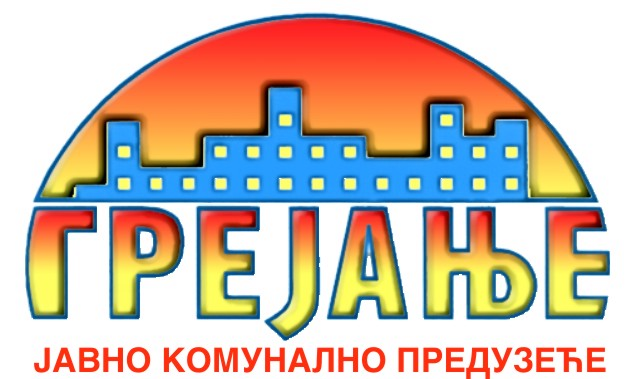 Јавно Комунално Предузеће„ГРЕЈАЊЕ“Цара Душана 7ПанчевоТел: +381 13 319 241, фаx: +381 13 351 270 grejanje@panet.co.rswww.grejanje-pancevo.co.rsДатум:16.05.2014. год.Назив  понуђача чија је понуда одбијенаПонуђена ценау дин. без ПДВ-а‘'Energotok'' д.о.о.11090 Београд, Димитрија Котуровића 592.180.000,00“Compact MM trade“11000 Београд,Милана Ракића 352.244.000,00”Ovex” inženjering д.о.о.11060 Београд, Владимира Митровића 106 б1.972.000,00Техника  КБ“ д.о.о. Нови Београд, Сурчинска 9н1.840.000,00